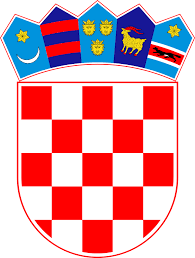            REPUBLIKA HRVATSKASPLITSKO-DALMATINSKA ŽUPANIJA       OSNOVNA ŠKOLA SUPETAR                     PORAT 25              21400 SUPETAR	Na temelju članka 107. stavka 9. Zakona o odgoju i obrazovanju („Narodne novine“, broj 87/08,86/09,92/10,105/10,90/11,5/12,16/12,86/12,126/12,94/13,152/14,07/17, 68/18,98/19 i 64/20) i članka 11. Pravilnika o postupku zapošljavanja te procjeni i vrednovanju kandidata za zapošljavanje Osnovne škole Supetar, ravnateljica Dubravka Menjak, dana 7. listopada 2021. godine donosi:ODLUKUo imenovanju posebnog Povjerenstva za procjenu i vrednovanje kandidata za zapošljavanje u Osnovnoj školi SupetarI.Ovom Odlukom imenuje se stalno Povjerenstvo za procjenu i vrednovanje kandidata za zapošljavanje u Osnovnoj školi Supetar za školsku 2021./2022.godinu.Članovima stalnog Povjerenstava za procjenu i vrednovanje kandidata za zapošljavanje imenuju se :Ana Letnić, tajnica Osnovne škole SupetarTea Della Croce, učitelja Hrvatskog jezika Osnovne škole SupetarAntonia Vrbatović, stručna suradnica knjižničarkaII.Povjerenstvo za procjenu i vrednovanje kandidata za zapošljavanje Osnovne škole Supetar obavlja sljedeće poslove:- utvrđuje je li kandidat dostavio pravodobnu i potpunu prijavu sa svim prilozima odnosno ispravama navedenim u natječaju- ispnjava li kandidat uvjete natječaja- poziva li se i ostvaruje li kandidat pravo prednosti pri zapošljavanju prema posebnom zakonu- poziva kandidate na procjenu odnosno testiranje- obavlja i druge poslove utvrđene Pravilnikom o postupku zapošljavanja te procjeni i vrednovanju kandidata za zapošljavanje Osnovne škole SupetarIII.Ova Odluka stupa na snagu danom donošenja, a objavit će se na službenoj web stranici Osnovne škole Supetar.KLASA:003-10/21-01/28URBROJ:2104-31-01-21-01Supetar, 7. listopada 2021. godine									Ravnateljica OŠ Supetar									Dubravka Menjak,prof.									_____________________